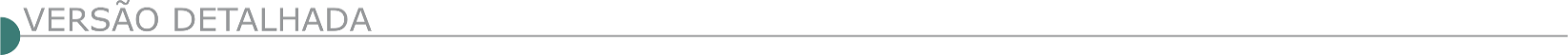 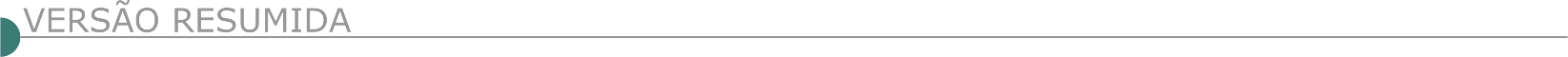 ESTADO DE MINAS GERAISGASMIG - COMPANHIA DE GÁS DE MINAS GERAIS – GASMIG - PREGÃO ELETRÔNICO N.º REP GPR-0034/22. Objeto: Contratação dos serviços e obras de recomposição de vias, calçadas, bem como melhorias de pontos nos locais onde ocorreram as obras de implantação de Redes de Distribuição de Gás Natural (RDGN) da GASMIG, no município de Belo Horizonte e Região Metropolitana, conforme informações constantes no Termo de Referência - Anexo I. Envio das propostas por meio do sítio da Bolsa Brasileira de Mercadorias www.bbmnetlicitacoes.com.br, no período compreendido entre: 08h00 min do dia 30/11/2022 e 09h00 min do dia 26/12/2022. Data e horário da abertura da sessão pública: dia 26/12/2022 às 09h30min. Etapa de lances a partir das 14h30min do dia 26/12/2022. O Edital está disponível no sítio www.bbmnetlicitacoes.com.br. O pregão será realizado pela Pregoeira Silvana Lourenço do Vale n.º Pessoal 014.PREFEITURA MUNICIPAL DE BOM JESUS DO AMPARO - LICITAÇÃO Nº 082/2022 PROCESSO LICITATÓRIO Nº 152/2022 TOMADA DE PREÇOS Nº 008/2022OBJETO: Execução de Reforma no Núcleo Infantil Maria Claudina Dias Duarte, na Rua Luiz Evangelista de Moura, nº 25, Bairro Albinos, Município de Bom Jesus do Amparo/MG. DATA: 13/12/2022. HORÁRIO DE BRASÍLIA: 10:00h. ENDEREÇO: Praça Cardeal Motta, nº 220, Centro, Bom Jesus do Amparo/MG. CONSULTA AO EDITAL E DIVULGAÇÃO DE INFORMAÇÕES: Site: www.bomjesusdoamparo.mg.gov.br. Telefone: (31) 3833-1222 – Ramal 121. E-mail para esclarecimentos, impugnações e recursos: licitacao@bomjesusdoamparo.mg.gov.br.FREI LAGONEGRO PREFEITURA MUNICIPAL - TOMADA DE PREÇO Nº 002/2022 PAL Nº 055/2022 O Município de Frei Lagonegro torna público que fará realizar licitação conforme segue: PAL nº 055/2022 Tomada de Preço nº 002/2022 objeto: contratação de pessoa jurídica para execução da obra pavimentação das vias Rua Cecília, Rua Bom Jesus, Rua Padre Julho e Rua Dona Zuca, em bloquete Inter travado da zona urbana de Frei Lagonegro/MG, financiada com recursos recebidos por danos advindos de desastres socioambientais para recuperação e compensação dos danos em função do desastre minerário da VALE S.A, por regime de execução: Empreitada por preço Unitário, TIPO: Menor Preço Global. Certame que se regerá pelas disposições legais aplicáveis, nos termos da Lei Federal N°: 8.666/93 e alterações posteriores e pelas condições fixadas no presente edital. Abertura: 13/12/2022 às 09:00 Horas. Maiores informações no prédio da Prefeitura, na Rua Cabral, n° 46, Centro, Frei Lagonegro/MG. E-mail licitacaofreilagonegro@gmail.com - Telefone (033) 98895-0036 e portal eletrônico: http://www.freilagonegro.mg.gov.br. PREFEITURA MUNICIPAL DE IAPU AVISO DE LICITAÇÃO TOMADA DE PREÇOS Nº 16/2022 PROCESSO Nº 510/2022. A Prefeitura Municipal de Iapu/MG comunica que está promovendo licitação objetivando a contratação de empresa especializada para prestação de serviços e obras de engenharia na execução de calçamentos com blocos pré-moldados de concreto e drenagem em trechos de estradas vicinais de IAPU/MG, conforme edital e anexos, de acordo com o Contrato de Repasse nº 923034/2021, que entre si celebram a União, por intermédio do Ministério do Desenvolvimento Regional, representado pela Caixa Econômica Federal e o município de IAPU/MG. Julgamento: menor preço global. A data para recebimento e abertura dos envelopes será no dia 15/12/2022 às 13h00min. Local: Rua João Lemos, n° 37, Centro.IBIÁ PREFEITURA MUNICIPAL - TOMADA DE PREÇOS Nº 006/2022 A Prefeitura Municipal de Ibiá-MG torna público que, no dia 16/12/2022 às 09:00 horas, realizará licitação na modalidade TOMADA DE PREÇOS nº 006/2022 para a contratação de empresa especializada para execução de obra de reforma do bloco escolar na Escola Municipal Jose Dias dos Reis, localizada na Rua Miguel Cloves da Silva, ex Rua 54, n° 200 – Bairro: São Benedito, na cidade de Ibiá-MG, incluindo materiais e mão de obra, conforme as especificações técnicas previstas no projeto básico e documentos de suporte para a contratação. A aquisição do edital será feita através do site www.ibia.mg.gov.br - Maiores informações pelo telefone (34)3631-5754. IBIRACI PREFEITURA MUNICIPAL TOMADA DE PREÇOS Nº 011/2022 Critério de julgamento Menor Preço Global. Objeto: “Contratação de empresa especializada para execução de obra de recapeamento asfáltico em vias públicas e obras complementares correlatas junto ao contrato de repasse nº 923181/2021 do Ministério de Desenvolvimento Regional e Caixa Econômica Federal”. Abertura dos envelopes dia 15/12/2022 às08h30min, no Setor de Licitações, R: Seis de Abril, 912. Extração do edital, site www.ibiraci.mg.gov.br e Informações (35) 3544-9700, IBIRACI/MG, 28 de NOVEMBRO de 2022.JACUTINGA PREFEITURA MUNICIPAL PROCESSO Nº 300/2022. TOMADA DE PREÇOS Nº 10/2022. AVISO DE LICITAÇÃO. Encontra-se aberta junto a esta Prefeitura Municipal o Processo Licitatório em epígrafe, do tipo Menor Preço por Empreitada Global, para Execução de obra pública de Recapeamento de Via Pública, localizada na Rua Projetada, centro, Jacutinga/MG, compreendendo material e mão de obra, para atender a Secretaria Municipal de Obras, conforme documentos em anexo ao edital, com valor estimado de R$ 2.425.200,52 (dois milhões quatrocentos e vinte e cinco mil, duzentos reais e cinquenta e dois centavos). Data de Abertura 15 de dezembro de 2022 às 09h00mim. Dayana Fernandes – Presidente da Comissão Permanente de Licitações. O Edital poderá ser adquirido através do site: www.jacutinga.mg.gov.br – link licitações. Dúvidas através do e-mail: comissaopermanente@jacutinga.mg.gov.br.LAGOA FORMOSA PREFEITURA MUNICIPAL RETIFICAÇÃO DO EDITAL DE PREGÃO ELETRÔNICO Nº 094/2022 Publicado no dia 22/11/2022, o edital de Pregão Eletrônico 094/2022, cujo objeto é Registro de Preços para futura e eventual contratação de serviços comuns de engenharia em manutenção e conservação predial de natureza preventiva e corretiva, reformas, sob demanda, com fornecimento de materiais, insumos e mão de obra especializada, nas instalações públicas do município de Lagoa Formosa-MG, conforme condições, quantidades e exigências estabelecidas neste edital e nos seus anexos; sendo feitas as alterações no item 9, subitem 9.3, do edital. Fica alterado no Edital do Pregão Eletrônico 094/2022, sendo disponibilizado pelo site: https://lagoaformosa.mg.gov.br/editais/; e www.licitanet.com.br. Por não se tratar de alterações que afetam diretamente a elaboração das propostas, a abertura do processo continua para o dia 06/11/2022, às 08:30h no site www.licitanet.com.br. Informações pelo e-mail licitacaolf@lagoaformosa.mg.gov.br e edital no www.lagoaformosa.mg.gov.br. OURO FINO PREFEITURA MUNICIPAL PROCESSO LICITATÓRIO Nº. 277/2022, MODALIDADE TOMADA DE PREÇOS Nº 015/2022.Aviso de Licitação do tipo menor preço por empreitada global, execução de obra pública, incluindo material e mão de obra, para Término do Vestiário do Bairro São Judas e Ampliação do PSF do Bairro Jardim São Paulo, conforme memorial descritivo, planilha orçamentária, cronograma físico financeiro, e projetos anexos. A entrega dos envelopes será no dia 16/12/2022 até às 09:15h. O instrumento convocatório em inteiro teor estará à disposição dos interessados de 2ª a 6ª feira, das 09h às 15h30, na Av. Cyro Gonçalves, 173, Ouro Fino - MG, CEP 37570-000 e poderá ser obtido pelo endereço eletrônico: www.ourofino.mg.gov.br. PREFEITURA MUNICIPAL DE PADRE PARAÍSO AVISO DE LICITAÇÃO TOMADA DE PREÇOS Nº 11/2022 O Município de Padre Paraíso/MG comunica que abrirá Processo Licitatório Nº. 127/2022, Modalidade Tomada de Preços Nº 011/2022, cujo objeto é a contratação de empresa especializada para execução de obra de pavimentação em bloquete sextavado de parte da Rua Lopes Dias, Ruas Lidiomar de Souza Rocha e Travessa Norte Do Município de Padre Paraíso/MG, conforme termo de repasse nº 897381/2019 celebrado entre o Programa Ministério do Desenvolvimento Regional/MDR, por intermédio da Caixa Econômica Federal e o Município de Padre Paraíso/MG em conformidade com as planilhas e projetos anexos, sob o regime de empreitada global. A Abertura será dia 16/12/2022 às 08h00min, na Sala de Licitação da Prefeitura Municipal de Padre Paraíso, Rua Prefeito Orlando Tavares, 10, Centro - CEP: 39.818-000. Informações: Tel/Fax: (33) 3534-1229 com Mirian Jardim Costa Reis - Presidente da CPL ou pelos e-mails: licitacaopp@gmail.com, licitacao@padreparaiso.mg.gov.br ou pelo site: www.padreparaiso.mg.gov.br. PREFEITURA MUNICIPAL DE PEDRA AZUL DEPARTAMENTO DE LICITAÇÕES TOMADA DE PREÇOS Nº 018/2022 prefeitura de PEDRA AZUL - MG, torna-se público a realização do processo licitatório de n° 143/2022, na modalidade tomada de preços nº 018/2022, tipo menor preço global, em 14/12/2022 às 09h 00 min, objetivando a contratações de empresas especializadas para reconstrução de dezessete habitações unifamiliares, conforme recursos e orientações presentes em sistema nacional de proteção e defesa civil presentes em processo nº 59053.0058/76/2021-11. Edital com informações complementares no site WWW.PEDRAAZUL.MG.GOV.BR. PIEDADE DO RIO GRANDE PREFEITURA MUNICIPAL TOMADA DE PREÇOS Nº. 004/2022 PROC. 100/2022 Obj. Contratação de empresa especializada em execução de obras para conclusão da reforma e melhoria das elevatórias finais e da estação de tratamento de esgoto - ETE. Sessão: 16/12/2022 às 9h. Edital em: www.piedadedoriogrande.mg.gov.br. Informações: (32) 3335-1122.PIRACEMA PREFEITURA MUNICIPAL TOMADA DE PREÇO Nº. 018/2022 Objeto: contratação de empresa especializada para realização de recapeamento asfáltica em cbuq, de vias públicas no Conjunto Habitacional do Bairro Castro em atendimento ao Contrato de Repasse nº 915739/2021/MDR/CAIXA, por intermédio do Ministério do Desenvolvimento Regional representado pela Caixa Econômica Federal e o Município de Piracema/MG, conforme especificações contidas no edital e projeto básico. As obras incluem o fornecimento de materiais, equipamentos e mão de obra. Tipo: menor preço GLOBAL. Abertura da documentação: 21/12/2022, às 09 horas, na sede da Prefeitura situada à Praça José Ribeiro de Assis, n.º 42, Centro, Piracema - MG. Aquisição do edital através do site: www.piracema.mg.gov.br e informações através do e-mail licitacao@piracema.mg.gov.br. SANTA JULIANA PREFEITURA MUNICIPAL PROCESSO Nº 138/2022 – TOMADA DE PREÇO Nº 009/2022. AVISO A Prefeitura Municipal de Santa Juliana, torna público que fará realizar licitação na modalidade TOMADA DE PREÇO n.º 009/2022, do tipo - Menor preço global, objetivando a contratação de pessoa jurídica para execução de obra de engenharia para conclusão de construção REMANESCENTE de praça no município de Santa Juliana, conforme contrato de repasse n.º 887775/2019, celebrado entre a União Federal por intermédio do Ministério do Turismo/Caixa e o município de Santa Juliana-MG, sendo que a abertura dos trabalhos da Comissão Julgadora, com recebimento das propostas, dar-se-á no dia 19/12/2022 às 09:00h, na divisão de licitações da Superintendência Municipal de Licitações e Contratos Administrativos. O edital com todas as disposições pertinentes encontra-se a disposição dos interessados na divisão de licitações. Prefeitura Municipal de Santa Juliana – MG, 28 de novembro de 2022. SANTA MARIA DO SUAÇUÍ PREFEITURA MUNICIPAL AVISO DE LICITAÇÃO, PL N.º: 046/2022 TP N.º: 007/2022Tipo menor preço global, Objeto: Contratação de Empresa para Execução de Obras de pavimentação de vias dentro do perímetro urbano do município de Santa Maria do Suaçuí-MG, com blocos sextavados de concreto, referente ao Convenio Federal Contrato de Repasse nº 918511/2021/MDR/CAIXA Ministério do Desenvolvimento Regional e contrapartida do Município. Entrega dos envelopes de habilitação e proposta dia 16/12/2022, às 9h. O Edital completo poderá ser solicitado no e-mail: licitacao@smsuacui.mg.gov.br ou no endereço Rua Cônego Lafaiete, 12, Centro, Santa Maria do Suaçuí/MG - CEP 39.780-000. AVISO DE LICITAÇÃO, PL N.º: 045/2022 TP N.º: 006/2022Tipo menor preço global, Objeto: Contratação de Empresa para Execução de Obras de pavimentação de vias dentro do perímetro urbano do município de Santa Maria do Suaçuí-MG, com blocos sextavados de concreto, referente ao Convenio Federal Contrato de Repasse nº 918509/2021/MDR/CAIXA Ministério do Desenvolvimento Regional e contrapartida do Município. Entrega dos envelopes de habilitação e proposta dia 15/12/2022, às 11h. O Edital completo poderá ser solicitado no e-mail: licitacao@smsuacui.mg.gov.br ou no endereço Rua Cônego Lafaiete, 12, Centro, Santa Maria do Suaçuí/MG - CEP 39.780-000. AVISO DE LICITAÇÃO, PL N.º: 044/2022 TP N.º: 005/2022Tipo menor preço global, Objeto: Contratação de Empresa para Execução de Obras de Reforma do Centro de Educação Municipal Vereador José Lopes no Município de Santa Maria do Suaçuí. Entrega dos envelopes de habilitação e proposta dia 15/12/2022, às 09h. O Edital completo poderá ser solicitado no e-mail: licitacao@smsuacui.mg.gov.br ou no endereço Rua Cônego Lafaiete, 12, Centro, Santa Maria do Suaçuí/MG - CEP 39.780-000. PREFEITURA MUNICIPAL DE SÃO JOSÉ DA LAPA AVISO DE LICITAÇÃO CONCORRÊNCIA Nº 6/2022 O Município de São José da Lapa torna público a Concorrência Pública Nº 006/2022, cujo objeto é a Contratação de Empresa Especializada para Prestação de Serviço de Revitalização da Área Central em São José da Lapa, agendada para o dia 06/01/2023 ás 10h. Informações e cópia do edital completo no site www.saojosedalapa.mg.gov.br. SÃOP EDRO DOS FERROS/ MG - PROCESSO Nº 163/2022 - TOMADA DE PREÇO Nº 008/2022OBJETO: CONTRATAÇÃO DE EMPRESA ESPECIALIZADA PARA EXECUÇÃO DE OBRAS DE CALÇAMENTO COM BLOQUETE SEXTAVADO DA RUA JOÃO AMARAL, DISTRITO DE ÁGUAS FÉRREAS NO MUNICÍPIO DE SÃO PEDRO DOS FERROS/MG, CONVÊNIO PLATAFORMA+BRASIL Nº 912006/2021 MDR - OPERAÇÃO 1076614-96. DATA DE ABERTURA: 14/12/2022 as 09:00 horas.SÃO SEBASTIÃO DO RIO VERDE PREFEITURA MUNICIPAL PROCESSO LICITATÓRIO Nº 0143/2022 TOMADA DE PREÇOS Nº 003/2022 Contratação de empresa de construção civil para executar serviços de engenharia com fornecimento de materiais para construção de 14 (quatorze) lojinhas comerciais na Estação Ferroviária de São Sebastião do Rio Verde, com recursos financeiros da Emenda Parlamentar nº 1491 – Indicação nº96.863, origem da SEGOV - Secretaria de Estado de Governo de Minas Gerais. Visita Técnica: entre os dias 06, 07 e 12 de dezembro com início às 9h. Sessão Pública para entrega dos envelopes e julgamento dia 19/12/2022, às 9h (nove horas) Maiores Informações: e-mail: pmssrv@yahoo.com.br ou pelo telefone (35) 3364.1144 – São Sebastião do Rio Verde, 25/12/2022 - Reginaldo Ribeiro Chagas - Presidente da Comissão Per- manente de Licitações. PROCESSO LICITATÓRIO Nº 0144/2022 – TOMADA DE PREÇOS Nº 004/2022 Contratação de empresa de construção civil para executar serviços de engenharia com fornecimento de materiais para pavimentação do pátio externo – entrada e estacionamento da Escola Municipal Padre Francisco de Freitas Carvalho de São Sebastião do Rio Verde. Visita Técnica: entre os dias 06, 07 e 12 de dezembro com início às 9h. Sessão Pública para entrega dos envelopes e julgamento dia 17/12/2022, às 9h (nove horas) Maiores 24.Informações: e-mail: pmssrv@yahoo.com.br ou pelo telefone (35) 3364.1144 – São Sebastião do Rio Verde, 25/12/2022 - Reginaldo Ribeiro Chagas - Presidente da Comissão Permanente de Licitações. O edital está disponível no site: www.saosebastiaodorioverde.mg.gov.br – Informações pelo e-mail: pmssrv@yahoo.com.br ou pelo telefone: (35) 3364.1144.TUPACIGUARA PREFEITURA MUNICIPAL - CONCORRÊNCIA PÚBLICA N º. 023/2022 O Município de Tupaciguara/MG torna público o processo licitatório nº. 135/2022, modalidade Concorrência Pública nº. 023/2022 objetivando a contratação de empresa especializada para obra de revitalização do complexo esportivo Deputado Luiz Humberto Carneio, conforme planilha orçamentária, cronograma físico financeiro, memorial descritivo, projetos e demais anexos ao instrumento convocatório. A sessão de credenciamento e abertura de envelopes será realizada no dia 03/01/2023 às 09:00hs na sala de reuniões do Departamento de Licitação localizado no segundo piso do Centro Administrativo. A visita técnica é facultativa e poderá ser realizada a partir da última publicação do Edital até o último dia anterior a data designada para a sessão e deverá ser agendada pelo telefone 34.3281-0041. Demais informações poderão ser obtidas pelo telefone 34.3281-0057 ou pelo e-mail licitacaogestao20212024@gmail.com. Edital encontra - se disponível aos interessados no site http://www.tupaciguara.mg.gov.br, na sede do departamento e no mural, gratuitamente.CODEVASF - 1ª SUPERINTENDÊNCIA REGIONAL - AVISO DE LICITAÇÃO RDC ELETRÔNICO Nº 38/2022 - UASG 195005 Nº PROCESSO: 59510003536202293. Objeto: Execução das obras de pavimentação e drenagem nos municípios de Córrego Fundo, Francisco Sá, Itaipé, São João da Ponte e Japaraíba, na área de atuação da 1ª Superintendência Regional da Codevasf, no estado de Minas Gerais. Total de Itens Licitados: 6. Edital: 29/11/2022 das 08h00 às 12h00 e das 14h00 às 17h30. Endereço: Av. Geraldo Athayde, N.º 483, Alto São João - Montes Claros/MG ou https://www.gov.br/compras/edital/195005-99-00038-2022. Entrega das Propostas: a partir de 29/11/2022 às 08h00 no site www.gov.br/compras/pt-br/. Abertura das Propostas: 21/12/2022 às 10h00 no site www.gov.br/compras/pt-br/. Informações Gerais: Poderão participar da licitação empresas do ramo, pertinente e compatível com o objeto desta licitação, nacionais ou estrangeiras, que possuam, na fase de habilitação da proposta, capital social mínimo de 10% (dez por cento) do valor do orçamento de referência da Codevasf, por item, e que atendam às exigências do Edital e seus Anexos que encontram-se à disposição dos interessados, para consulta e retirada, no portal www.gov.br/compras e no site www.codevasf.gov.br.AVISO DE LICITAÇÃO RDC ELETRÔNICO Nº 37/2022 - UASG 195005 Nº PROCESSO: 59510003534202202. Objeto: Execução das obras de pavimentação e drenagem nos municípios de Augusto de Lima, Bocaíuva, Inhaúma, Luislândia, Mateus Leme e Setubinha, na área de atuação da 1ª Superintendência Regional da Codevasf, no estado de Minas Gerais. Total de Itens Licitados: 6. Edital: 29/11/2022 das 08h00 às 12h00 e das 14h00 às 17h30. Endereço: Av. Geraldo Athayde, N.º 483, Alto São João - Montes Claros/MG ou https://www.gov.br/compras/edital/195005-99-00037-2022. Entrega das Propostas: a partir de 29/11/2022 às 08h00 no site www.gov.br/compras/ptbr/. Abertura das Propostas: 20/12/2022 às 10h00 no site www.gov.br/compras/pt-br/. Informações Gerais: Poderão participar da licitação empresas do ramo, pertinente e compatível com o objeto desta licitação, nacionais ou estrangeiras, que possuam, na fase de habilitação da proposta, capital social mínimo de 10% (dez por cento) do valor do orçamento de referência da Codevasf, por item, e que atendam às exigências do Edital e seus Anexos que encontram-se à disposição dos interessados, para consulta e retirada, no portal www.gov.br/compras e no site www.codevasf.gov.br.ESTADO DO AMAPÁGOVERNO DO ESTADO DO AMAPÁ - SECRETARIA DE ESTADO DE TRANSPORTES DO AMAPÁ AVISO DE LICITAÇÃO CONCORRÊNCIA Nº 7/2022-SETRAP Objeto: Contratação de empresa para execução da obra de pavimentação e restauração rodoviária, contemplando calçamento, drenagem, sinalização e acessibilidade na Rodovia Estadual AP 010 (Rodovia Josmar Chaves Pinto), no Município de Macapá-AP Processo 0044.0093.2254.0015/2022-GAB/SETRAP, SIGA Nº 00030/SETRAP/2022. A data para entrega dos envelopes e abertura da reunião é dia 30 de dezembro de 2022, às 10h.Os interessados em participar do certame licitatório, poderão examinar e/ou adquirir o edital e seus anexos, através do site do Governo do Estado do Amapá https://compras.portal.ap.gov.br/, ou através do e-mail: cpl.licitacoes@setrap.gov.br. ESTADO DE BAHIAPREFEITURA MUNICIPAL DE IRECÊ AVISO DE LICITAÇÃO CONCORRÊNCIA 9/2022 – REPUBLICAÇÃO Menor preço global. Objeto: serviços de reforma e requalificação de Escolas da Rede Municipal. Nova data: 14/12/22 às 10:30h. Local: na CPL, Rua Lafayete Coutinho, s/n, (Antigo Fórum). As licitantes interessadas deverão renovar os procedimentos de aquisição do edital. Edital: www.irece.ba.gov.br.  Informações: na CPL.DISTRITO FEDERALCODEVASF - COMPANHIA DE DESENVOLVIMENTO DOS VALES DO SÃO FRANCISCO E DO PARNAÍBA - AVISO DE LICITAÇÃO RDC ELETRÔNICO Nº 47/2022 - UASG 195006 Nº PROCESSO: 59500003014202219. Objeto: Contratação de obras e serviços de engenharia para ampliação de sistema de abastecimento de água, no povoado de Barra do Longá e na zona urbana do município de Buriti dos Lopes, no Estado do Piauí. Total de Itens Licitados: 1. Edital: 29/11/2022 das 08h00 às 12h00 e das 13h30 às 17h30. Endereço: SGAN QUADRA 601 CONJ I ED. sede da Codevasf, Asa Norte - BRASÍLIA/DF ou https://www.gov.br/compras/edital/195006-99-00047-2022. Entrega das Propostas: a partir de 29/11/2022 às 08h00 no site www.gov.br/compras/pt-br/. Abertura das Propostas: 21/12/2022 às 10h00 no site www.gov.br/compras/pt-br/. ESTADO DE ESPIRÍTO SANTOMUNICÍPIO DE MARATAÍZES - ES - CONCORRÊNCIA PÚBLICA N.º 000005/2022Torna público que às 09:30 horas do dia 30 de dezembro de 2022, fará a abertura da CONCORRÊNCIA PÚBLICA N.º 000005/2022, Processo Administrativo N.º 050153/2022, objeto: CONTRATAÇÃO DE EMPRESAS PARA EXECUTAR OBRA DE DRENAGEM, ESGOTAMENTO SANITÁRIO E PAVIMENTAÇÃO DE RUAS, BEM COMO, A CONSTRUÇÃO DE PRAÇA DO BAIRRO BELO HORIZONTE, MARATAÍZES - ES, em atendimento a SECRETARIA MUNICIPAL DE OBRAS E URBANISMO. Edital pelo Link: https://marataizes.es.gov.br/transparencia/licitacao, E-mail: licitacaomarataizes@gmail.com ou no Setor de Licitações, na Avenida Rubens Rangel, 411 - Cidade Nova - Marataízes - ES - ID TCE-ES N.º 2022.044E0700001.01.0045.VITÓRIA SECRETARIA DE OBRAS AVISO DE EDITAL CONCORRÊNCIA ELETRÔNICA Nº 023/2022 O Município de Vitória torna público que fará realizar a licitação na modalidade CONCORRÊNCIA ELETRÔNICA, tipo menor preço, modo de disputa aberto, na forma prevista na Lei nº 14.133/2021 e Decreto Municipal nº 20.934/2022. Objeto: CONTRATAÇÃO NO REGIME SEMI-INTEGRADO DE EMPRESA OU CONSÓRCIO ESPECIALIZADO NA ELABORAÇÃO DE PROJETO EXECUTIVO DE ENGENHARIA E EXECUÇÃO DAS OBRAS DE CONSTRUÇÃO DO CMEI JABOUR, LOCALIZADO A RUA CIRO VIEIRA DA CUNHA, BAIRRO JABOUR, MUNICÍPIO DE VITÓRIA/ ES. Processo nº 1199936/2022 ID-CIDADES nº 2022.077E0600002.01.0033 Início do acolhimento das propostas: dia 05/12/2022 às 10:00hs Limite para Impugnação: 18/01/2023 às 23hs59min Limite para Pedido de Esclarecimento: 18/01/2023 às 23hs59min Data Final das Propostas: 23/01/2023 às 8hs59min Data de Abertura das propostas: 23/01/2023 às 9hs Abertura da sessão e início da disputa: 23/01/2023 às 9:30hs Local de realização da sessão pública eletrônica: www.portaldecompraspublicas.com.br. O Edital e documentação anexa estarão disponíveis nos sites: http:// portaldecompras.vitoria.es.gov.br e www.portaldecompraspublicas.com.br. Informações, pedidos de esclarecimentos e recursos devem ser formalizados no site www.portaldecompraspublicas.com.br.SERVIÇO AUTÔNOMO DE ÁGUA E ESGOTO DE ARACRUZ AVISO DE LICITAÇÃO CONCORRÊNCIA Nº 002/2022 - ID TCES: 2022.009E0100001.01.0061. O SAAE de Aracruz-ES, por intermédio da Comissão Permanente de Licitação, designada pela Portaria SAAE-ARA 023/2022, torna público o objeto desta Concorrência destinado a contratação de empresa ou consorcio de empresas para execução das obras de Construção da Estação de Tratamento de Esgoto, estação elevatória de esgoto bruto, coletor central (principal e centro norte) e emissário de efluente tratado na localidade de Jacupemba - Aracruz/ES. RECEBIMENTO DOS ENVELOPES DA PROPOSTA DE PREÇOS E HABILITAÇÃO: 03/01/2023 até às 16h30min. ABERTURA DOS ENVELOPES DE PROPOSTA DE PREÇOS E HABILITAÇÃO: 04/01/2023 às 09h30min. O edital está à disposição no link: www.saaeara.com.br/licitação - Maiores informações através do e-mail: licita@saaeara.com.br. ESTADO DO RIO GRANDE DO NORTE PREFEITURA MUNICIPAL DE NATAL SECRETARIA MUNICIPAL DE OBRAS PÚBLICAS E INFRAESTRUTURASEMOPI AVISO DE LICITAÇÃO CONCORRÊNCIA PÚBLICA Nº 17/2022 - SEINFRA A Comissão Permanente de Licitação da Secretaria Municipal de Infraestrutura - SEINFRA, localizada na Av. Presidente Bandeira, 2280 - Lagoa Seca, Natal-RN, telefone 3232-8121, torna público que está marcando a licitação cujo objetivo, data e hora seguem abaixo elencados. Origem: SMS - CONCORRÊNCIA PÚBLICA Nº 017/2022 - SEINFRA. Objeto: CONTRATAÇÃO DE EMPRESA DE ENGENHARIA PARA CONSTRUÇÃO DA PRIMEIRA ETAPA HOSPITAL MUNICIPAL DE NATAL - HMN. Data: 29/12/2022. Hora: 08:h00min. O edital da referida licitação, encontra-se fixado no Quadro de Aviso da SEINFRA, assim como à disposição dos interessados no citado local, bem como pode ser solicitado no e-mail: cplsemovnatal@hotmail.com.ESTADO DE SÃO PAULO SABESP – COMPANHIA DE SANEAMENTO BÁSICO DO ESTADO DE SÃO PAULO - AVISO DE LICITAÇÃO LI RA 02.606 /22Obras para implantação de adutora de água em Óleo. Edital completo disponível para download a partir de 30/09/2022 - www.sabesp.com.br/licitacoes - mediante obtenção de senha no acesso - cadastre sua empresa - Problemas c/ site (11) 3388-6984 ou informações Av. Pe. Antonio Brunetti, 1234 V. Alves – Itapetininga/SP (15) 3275-9138. Recebimento das propostas a partir das 00:00h do dia 20/10/2022, até as 14:00h do dia 21/10/2022 no site da Sabesp. As 14:01hs do dia 21/10/2022 será dado início a sessão. LI RA 02.606 /22 Obras para implantação de adutora de água em Óleo. Edital completo disponível para download a partir de 30/09/2022 - www.sabesp.com.br/licitacoes - mediante obtenção de senha no acesso - cadastre sua empresa - Problemas c/ site (11) 3388-6984 ou informações Av. Pe. Antonio Brunetti, 1234 V. Alves – Itapetininga/SP (15) 3275-9138. Recebimento das propostas a partir das 00:00h do dia 20/10/2022, até as 14:00h do dia 21/10/2022 no site da Sabesp. As 14:01hs do dia 21/10/2022 será dado início a sessão. AVISO DE LICITAÇÃO PG RA 02.941/22 Troca de hidrômetros nos municípios Avaré, Arandú, Pirajú e Santa Cruz do Rio Pardo. Edital completo disponível para download a partir de 30/09/2022 - www.sabesp.com.br/licitacoes - mediante obtenção de senha no acesso - cadastre sua empresa - Problemas c/ site (11) 3388-6984 ou informações Av. Pe. Antonio Brunetti, 1234 V. Alves – Itapetininga/SP (15) 3275-9138. Recebimento das propostas a partir das 00:00h do dia 13/10/2022, até as 09:00h do dia 14/10/2022 no site da Sabesp. As 09:01hs do dia 14/10/2022 será dado início a sessão. ADITAMENTO 01 / NOVA DATA SESSÃO PÚBLICA PG MS 03572/22 PRESTAÇÃO DE SERVIÇOS COMUNS DE ENGENHARIA PARA FRESAGEM DE PAVIMENTO ASFÁLTICO E RECAPEAMENTO DE CAPA ASFÁLTICA NO BAIRRO FERRAZÓPOLIS - MUNICÍPIO DE SÃO BERNARDO DO CAMPO – UGR BILLINGS – UNIDADE DE NEGÓCIO SUL – DIRETORIA METROPOLITANA - FASE 10. Comunicamos às empresas que adquiriram o Edital, que encontra-se disponível o Aditamento 01 com a substituição das fls. 23 e 24 pelas fls. 23A e 24A. Permanecem inalteradas as demais condições anteriormente estabelecidas. Disponível para download a partir de 30/09/2022. Envio das "Propostas" a partir da 00h00 (zero hora) do dia 18/10/22 até às 09h00 do dia 19/10/22 no site da Sabesp: www.sabesp.com.br/licitacoes. Às 09h30min será dado início à sessão pública pela Pregoeira. 011 /SMSUB/COGEL/2022 - SECRETARIA MUNICIPAL DAS SUBPREFEITURAS - CONCORRÊNCIA29/12/2022 14:30	CONTRATAÇÃO PARA EXECUÇÃO DE OBRAS DE REVITALIZAÇÃO DO CÓRREGO ÁGUA PODRE - TRECHO: entre a David D'Angers até a Rua Durval Ney.08/SMSUB/COGEL/2022 - SECRETARIA MUNICIPAL DAS SUBPREFEITURAS	CONCORRÊNCIA28/12/2022 14:30	CONTRATAÇÃO PARA EXECUÇÃO DE OBRAS DE REVITALIZAÇÃO DO CÓRREGO HOSPITAL - TRECHO: ENTRE A RUA IRINEU SALVADOR PINTO ATÉ A AV. ESCOLA POLITÉCNICA. 09/SMSUB/COGEL/2022 - SECRETARIA MUNICIPAL DAS SUBPREFEITURAS	CONCORRÊNCIA	28/12/2022 11:00	Contratação de empresa especializada para execução de obras de pavimentação e serviços complementares em ruas de terra. http://e-negocioscidadesp.prefeitura.sp.gov.br/ResultadoBusca.aspx#mBsizLL0KvD%2fp0IP%2bTn96Q%3d%3d07/SMSUB/COGEL/2022 - SECRETARIA MUNICIPAL DAS SUBPREFEITURAS	 - CONCORRÊNCIA27/12/2022 11:00	CONTRATAÇÃO DE EMPRESA ESPECIALIZADA PARA A EXECUÇÃO DE OBRA DE CANALIZAÇÃO E REVITALIZAÇÃO DO CÓRREGO JAGUAREZINHO, entre Rua Joaquim de Loyola percorrendo 1.300m até a Rua Eng. Roberto Frade, São Paulo - SP. 07/SMSUB/COGEL/2022	SECRETARIA MUNICIPAL DAS SUBPREFEITURAS - CONCORRÊNCIA27/12/2022 11:00	CONTRATAÇÃO DE EMPRESA ESPECIALIZADA PARA A EXECUÇÃO DE OBRA DE CANALIZAÇÃO E REVITALIZAÇÃO DO CÓRREGO JAGUAREZINHO, entre Rua Joaquim de Loyola percorrendo 1.300m até a Rua Eng. Roberto Frade, São Paulo - SP.05/SMSUB/COGEL/2022	SECRETARIA MUNICIPAL DAS SUBPREFEITURAS - CONCORRÊNCIA26/12/2022 11:30	CONTRATAÇÃO PARA EXECUÇÃO DE OBRAS DE REVITALIZAÇÃO DO CÓRREGO ITAQUERA - TRECHO: entre a Rua Milagre dos Peixes até 760m a jusante, logo após a Estrada Manuel de Oliveira Ramos. http://e-negocioscidadesp.prefeitura.sp.gov.br/ResultadoBusca.aspx#mBsizLL0KvD%2fp0IP%2bTn96Q%3d%3d01/SUB-IQ/2022 - PREFEITURA REGIONAL ITAQUERA - PRIQ - CONCORRÊNCIA28/12/2022 10:30CONSTRUÇÃO DE PRÉDIO EM ÁREA MUNICIPAL PARA A UNIDADE FEMININA DE SAÚDE. http://e-negocioscidadesp.prefeitura.sp.gov.br/ResultadoBusca.aspx#mBsizLL0KvD%2fp0IP%2bTn96Q%3d%3d13/SEME/2022 - SECRETARIA MUNICIPAL DE ESPORTES E LAZER - SEME - CONCORRÊNCIA23/12/2022 14:00	CONTRATAÇÃO DE EMPRESA ESPECIALIZADA PARA REFORMAS E REQUALIFICAÇÃO DE EQUIPAMENTOS ESPORTIVOS NO CEE EDSON ARANTES DO NASCIMENTO, LOCALIZADO NA RUA BELMONT, Nº 957 - ALTO DA LAPA, SÃO PAULO - SP. 12/SEME/2022- SECRETARIA MUNICIPAL DE ESPORTES E LAZER - SEME	CONCORRÊNCIA	13/12/2022 10:30	CONTRATAÇÃO DE EMPRESA ESPECIALIZADA DE ENGENHARIA PARA EXECUÇÃO DE OBRAS E RECUPERAÇÃO DA INFRAESTRUTURA ESPORTIVA E SERVIÇOS COMPLEMENTARES NO COMPLEXTO DO CERET, LOCALIZADO NA RUA CANUTO DE ABREU, S/N - TATUAPÉ - SÃO PAULO - S.P.http://e-negocioscidadesp.prefeitura.sp.gov.br/ResultadoBusca.aspx#mBsizLL0KvD%2fp0IP%2bTn96Q%3d%3d001/SUB-IP/2022 - PREFEITURA REGIONAL IPIRANGA - PRIP - CONCORRÊNCIA	20/12/2022 10:00  - Contratação De Empresa De Engenharia Para Revitalização, Readequação E Requalificação Dos Sistemas De Drenagem E Pavimentação Na Rua Alencar De Araripe - Trecho 02. http://e-negocioscidadesp.prefeitura.sp.gov.br/ResultadoBusca.aspx#mBsizLL0KvD%2fp0IP%2bTn96Q%3d%3d008/SVMA/2022 - SECRETARIA MUNICIPAL DO VERDE E MEIO AMBIENTE - SVMA	CONCORRÊNCIA19/12/2022 10:00	Contratação de obras de requalificação do Parque Municipal Linear da Consciência Negra, nos termos do Anexo II, parte integrante do edital. http://e-negocioscidadesp.prefeitura.sp.gov.br/ResultadoBusca.aspx#mBsizLL0KvD%2fp0IP%2bTn96Q%3d%3d007/22	COMPANHIA METROPOLITANA DE HABITAÇÃO DE SÃO PAULO - COHAB - CONCORRÊNCIA	16/12/2022 10:30	LICITAÇÃO ­­007/22 - MODO DE DISPUTA FECHADA - PROCESSO SEI Nº 7610.2022/0003406-0 - CONTRATAÇÃO DE EMPRESA ESPECIALIZADA PARA A EXECUÇÃO DE SERVIÇOS E OBRAS DE REFORMA, REQUALIFICAÇÃO E ADEQUAÇÃO DO ESPAÇO DE LAZER QUE INCLUI CAMPO DE FUTEBOL DENOMINADO CAMPO DO BOI MALHADO, EDIFICAÇÕES DE APOIO E INSTALAÇÕES, NA ÁREA DENOMINADA NOSSA SENHORA DA PENHA, BOLSÃO II E III, LOCALIZADO NO CONJUNTO HABITACIONAL NOSSA SENHORA DA PENHA, SOB A RESPONSABILIDADE DE REGULARIZAÇÃO PELA COHAB-SP, NOS TERMOS DAS ESPECIFICAÇÕES QUE INTEGRAM ESTE EDITAL E SEUS ANEXOS. http://e-negocioscidadesp.prefeitura.sp.gov.br/ResultadoBusca.aspx#mBsizLL0KvD%2fp0IP%2bTn96Q%3d%3d010/2022/SIURB - SECRETARIA MUNICIPAL DE INFRAESTRUTURA E OBRAS - CONCORRÊNCIA	22/12/2022 10:30	Contratação de empresa especializada para execução de obras complementares do projeto de controle de inundações da bacia hidrográfica do Córrego Paciência. http://e-negocioscidadesp.prefeitura.sp.gov.br/ResultadoBusca.aspx#mBsizLL0KvD%2fp0IP%2bTn96Q%3d%3d094/SPOBRAS/2022 - SÃO PAULO OBRAS - SP OBRAS - CONCORRÊNCIA	22/12/2022 15:30	CONTRATAÇÃO DE EMPRESA ESPECIALIZADA EM ENGENHARIA PARA A EXECUÇÃO DE SERVIÇOS DE REFORMA E MANUTENÇÃO DE CENTRO EDUCACIONAL UNIFICADO - CEU QUINTA DO SOL - LOTE 32 - DIRETORIA REGIONAL DE EDUCAÇÃO - DRE PENHA.093/SPOBRAS/2022 - SÃO PAULO OBRAS - SP OBRAS - CONCORRÊNCIA	22/12/2022 14:30	CONTRATAÇÃO DE EMPRESA ESPECIALIZADA EM ENGENHARIA PARA A EXECUÇÃO DE SERVIÇOS DE REFORMA E MANUTENÇÃO DE CENTRO EDUCACIONAL UNIFICADO - CEU ALTO ALEGRE - LOTE 28 - DIRETORIA REGIONAL DE EDUCAÇÃO - DRE SÃO MATEUS.092/SPOBRAS/2022 - SÃO PAULO OBRAS - SP OBRAS - CONCORRÊNCIA	22/12/2022 11:30	CONTRATAÇÃO DE EMPRESA ESPECIALIZADA EM ENGENHARIA PARA A EXECUÇÃO DE MANUTENÇÃO DE UNIDADES EDUCACIONAIS - LOTE 74 - DIRETORIA REGIONAL DE EDUCAÇÃO - DRE SÃO MATEUS.091/SPOBRAS/2022 - SÃO PAULO OBRAS - SP OBRAS - CONCORRÊNCIA	22/12/2022 10:30	CONTRATAÇÃO DE EMPRESA ESPECIALIZADA EM ENGENHARIA PARA A EXECUÇÃO DE MANUTENÇÃO DE UNIDADES EDUCACIONAIS - LOTE 71 - DIRETORIA REGIONAL DE EDUCAÇÃO - DRE ITAQUERA/GUAIANASES.090/SPOBRAS/2022	SÃO PAULO OBRAS - SP OBRAS - CONCORRÊNCIA15/12/2022 15:30	CONTRATAÇÃO DE EMPRESA ESPECIALIZADA EM ENGENHARIA PARA A CONSTRUÇÃO DA NOVA UNIDADE EDUCACIONAL - EMEI RUA MANOEL BASTOS X RUA JOSÉ FELIPE AMARAL X RUA FRANCISCO MOREIRA (SETOR 8404).089/SPOBRAS/2022 - SÃO PAULO OBRAS - SP OBRAS - CONCORRÊNCIA	15/12/2022 14:30	CONTRATAÇÃO DE EMPRESA ESPECIALIZADA EM ENGENHARIA PARA A CONSTRUÇÃO DA NOVA UNIDADE EDUCACIONAL - CEI RUA DOMINGOS GALLETERI BLOTTA X RUA SÃO CANUTO (SETOR 1604).086/SPOBRAS/2022 - SÃO PAULO OBRAS - SP OBRAS - CONCORRÊNCIA15/12/2022 11:30	CONTRATAÇÃO DE EMPRESA ESPECIALIZADA EM ENGENHARIA PARA A CONSTRUÇÃO DA NOVA UNIDADE EDUCACIONAL - CEI RUA DA SAFRA X RUA DOCE LIMA (SETOR 1905)082/SPOBRAS/2022 - ÃO PAULO OBRAS - SP OBRAS - CONCORRÊNCIA	16/12/2022 15:30	Contratação de empresa ou consórcio de empresas, especializadas em engenharia para a execução das obras complementares dos Corpos Artísticos e Praça das Artes - COMPLEXO PRAÇA DAS ARTES - FASE III, conforme Anexo I -Termo de Referência.083/SPOBRAS/2022 - SÃO PAULO OBRAS - SP OBRAS - CONCORRÊNCIA16/12/2022 14:30	CONTRATAÇÃO DE EMPRESA ESPECIALIZADA EM ENGENHARIA PARA A CONSTRUÇÃO DA NOVA UNIDADE EDUCACIONAL- EMEF JOSÉ OLYMPIO PEREIRA FILHO (Travessa Passareira, 200). 085/SPOBRAS/2022	SÃO PAULO OBRAS - SP OBRAS - CONCORRÊNCIA	15/12/2022 10:30	CONTRATAÇÃO DE EMPRESA ESPECIALIZADA EM ENGENHARIA PARA A CONSTRUÇÃO DA NOVA UNIDADE EDUCACIONAL - CEI RUA DR. RABELO DO AMARAL X VIELA DA PAZ (Av. João Caiffa) - SETOR 9404.084/SPOBRAS/2022	SÃO PAULO OBRAS - SP OBRAS - CONCORRÊNCIA	15/12/2022 10:00	CONTRATAÇÃO DE EMPRESA ESPECIALIZADA EM ENGENHARIA PARA A CONSTRUÇÃO DA NOVA UNIDADE EDUCACIONAL -CEI JARDIM DOM JOSÉ (Rua Anum Dourado.049/2022	SÃO PAULO OBRAS - SP OBRAS - CONCORRÊNCIA	13/12/2022 10:00	CONTRATAÇÃO DE EMPRESA ESPECIALIZADA EM ENGENHARIA PARA EXECUÇÃO DE OBRAS E SERVIÇOS DE RECUPERAÇÃO ESTRUTURAL DO VIADUTO SANTA EFIGÊNIA E VIADUTO 25 DE MARÇO - LOTE 44.http://e-negocioscidadesp.prefeitura.sp.gov.br/ResultadoBusca.aspx#mBsizLL0KvD%2fp0IP%2bTn96Q%3d%3d007/SMT/2022 - SECRETARIA MUNICIPAL DE MOBILIDADE E TRANSPORTES – SMT - CONCORRÊNCIA 07/12/2022 10:05	Contratação de obra de Recomposição da Estrutura de contenção de terreno em modelo muro de arrimo em estrutura cicloviária.http://e-negocioscidadesp.prefeitura.sp.gov.br/ResultadoBusca.aspx#ITth5983g2dIUuj4M8mTkg%3d%3d.14/SUB-MB/2022 - PREFEITURA REGIONAL M'BOI MIRIM – PRMB - CONCORRÊNCIA	06/12/2022 09:00 - CONTRATAÇÃO DE EMPRESA PARA EXECUÇÃO DE OBRAS OBJETIVANDO A CONTENÇÃO DE MARGEM DE CÓRREGO EM GABIÃO, LOCALIZADO NA RUA BONIFÁCIO PASQUALI X RUA IPÊ AMARELO - JARDIM COPACABANA - DISTRITO DO JARDIM ANGELA - SÃO PAULO/SP. http://e-negocioscidadesp.prefeitura.sp.gov.br/ResultadoBusca.aspx#ITth5983g2dIUuj4M8mTkg%3d%3d. ESTADO DO SERGIPEGOVERNO DO ESTADO DE SERGIPE - DER – SE - SECRETARIA DE ESTADO DE INFRAESTRUTURA DEPARTAMENTO ESTADUAL DE INFRAESTRUTURA RODOVIÁRIA DE SERGIPE AVISO DE LICITAÇÃO CONCORRÊNCIA Nº 28/2022 Restauração da rodovia SE-160, do segmento de trecho: Entr. SE-245 (Riachuelo) / Entr. BR-235, PNV 160ESE0110 à PNV 160ESE0130, com extensão aproximada de 12,80 km, neste Estado. Valor Estimado: R$ 28.884.165,00 (vinte e oito milhões e oitocentos e oitenta e quatro mil e cento e sessenta e cinco reais); Data do recebimento das propostas: 03 de janeiro de 2023, às 9h; Tipo: Menor Preço Global; Prazo de Execução: 360 (trezentos e sessenta) dias; Prazo de Vigência do Contrato: 720 (setecentos e vinte) dias; Fontes de Recurso: 0101, 0120 e 0290; Classificação Orçamentária: 26.782.0018.0305.4.4.90.51.02; Base Legal: Lei nº 8.666/1993, Lei nº 10.192/2001, Lei Complementar nº 123/2006, Lei Estadual n° 5.848/2006, Lei Estadual nº 8.747/2020, Decreto Estadual nº 24.912/2007 e demais legislação pertinente; Parecer Jurídico nº: 324/2022; O Edital completo estará disponível para aquisição por todos os interessados a partir da data de publicação deste Aviso, mediante acesso e preenchimento de formulário no link "Licitações" no site do DER/SE no seguinte endereço: www.der.se.gov.br. Demais informações poderão ser obtidas pelo telefone (079)3253-2734, pelo e-mail cpl@der.se.gov.br ou pelo referido site do DER/SE.- PATROCÍNIO INSTITUCIONAL-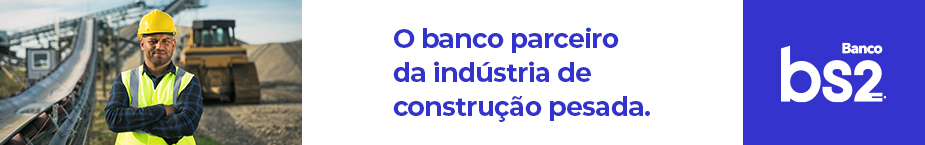 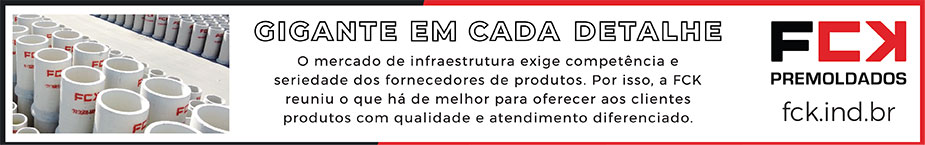 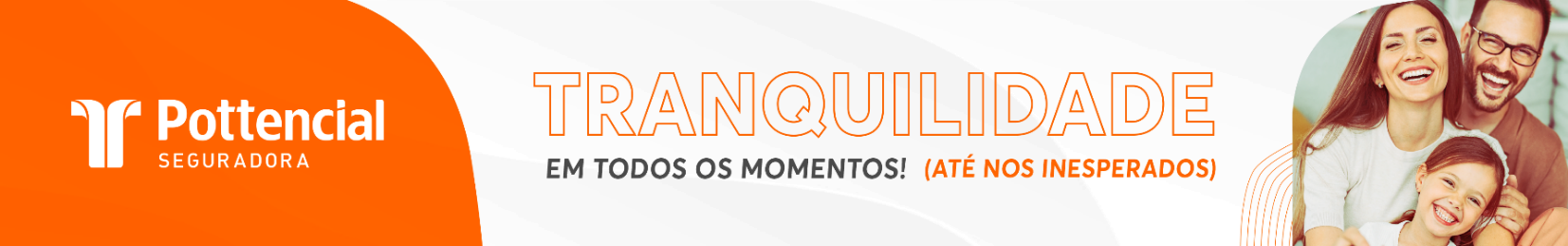 - PUBLICIDADE -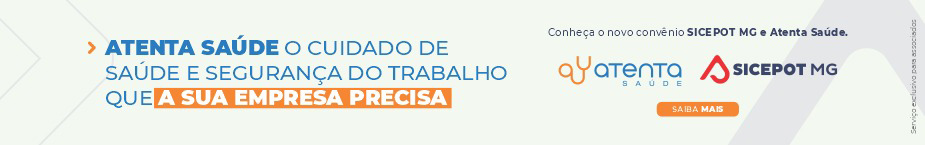 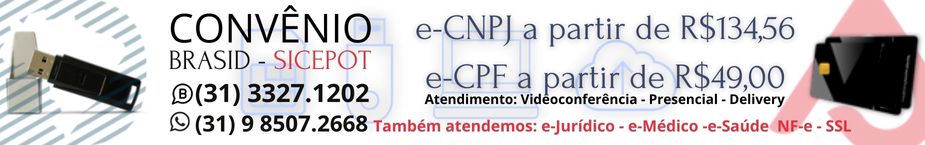  ÓRGÃO LICITANTE: SMOBIEDITAL: PREGÃO ELETRÔNICO DQ 037/2022 PROCESSO Nº 01-055.471/22-42 - REABERTURA DE LICITAÇÃOEndereço: Rua dos Guajajaras, 1107 – 14° andar - Centro, Belo Horizonte - MG, 30180-105Informações: Telefone: (31) 3277-8102 - (31) 3277-5020 - Sites: www.licitacoes.caixa.gov.br e www.pbh.gov.br - E-mail cpl.sudecap@pbh.gov.br Endereço: Rua dos Guajajaras, 1107 – 14° andar - Centro, Belo Horizonte - MG, 30180-105Informações: Telefone: (31) 3277-8102 - (31) 3277-5020 - Sites: www.licitacoes.caixa.gov.br e www.pbh.gov.br - E-mail cpl.sudecap@pbh.gov.br Objeto:  Licitação destinada à Ampla Concorrência. O Pregoeiro da Secretaria Municipal de Obras e Infraestrutura - SMOBI torna pública a REABERTURA DE LICITAÇÃO na Modalidade Pregão, na forma eletrônica, do Tipo Menor preço, aferido por lote, para contratação de empresa para prestação de serviços de locação de veículos, máquinas e equipamentos, incluindo a operação, materiais de consumo, manutenção e demais materiais necessários ao completo desempenho dos serviços para atendimento das demandas das gerências regionais de manutenção da secretaria municipal de obras e infraestrutura. A licitação será composta de 3 (três) lotes, conforme especificações e quantidades contidas nos anexos deste edital. A reabertura se faz necessária uma vez que a publicação no jornal de grande circulação não ocorreu tempestivamente. DATAS: Seguem as novas datas e horários do certame: Credenciamento até: 08h do dia 15/12/2022. Lançamento de proposta comercial e documentação de habilitação: 08h30min do dia 15/12/2022 Abertura da sessão pública de lances: 09h do dia 15/12/2022. A sessão de lances será restrita a participação dos licitantes que enviaram proposta comercial e documentação de habilitação até as 8:30min do dia 15/12/2022.OBSERVAÇÕES: A sessão de lances será restrita a participação dos licitantes que enviaram proposta comercial e documentação de habilitação até as 8:30min do dia 15/12/2022, permanecendo inalteradas as regras previstas no Edital já disponível no site www.pbh.gov.br e nesta data disponibilizado no site www.licitacoes.caixa.gov.br. https://prefeitura.pbh.gov.br/licitacoes/obras-e-infraestrutura. OBSERVAÇÕES: A sessão de lances será restrita a participação dos licitantes que enviaram proposta comercial e documentação de habilitação até as 8:30min do dia 15/12/2022, permanecendo inalteradas as regras previstas no Edital já disponível no site www.pbh.gov.br e nesta data disponibilizado no site www.licitacoes.caixa.gov.br. https://prefeitura.pbh.gov.br/licitacoes/obras-e-infraestrutura.  ÓRGÃO LICITANTE: SMOBIEDITAL: PREGÃO ELETRÔNICO DQ 039/2022 Processo nº 01-054.235/22-54 - REABERTURA DE LICITAÇÃOEDITAL: PREGÃO ELETRÔNICO DQ 039/2022 Processo nº 01-054.235/22-54 - REABERTURA DE LICITAÇÃOEndereço: Rua dos Guajajaras, 1107 – 14° andar - Centro, Belo Horizonte - MG, 30180-105Informações: Telefone: (31) 3277-8102 - (31) 3277-5020 - Sites: www.licitacoes.caixa.gov.br e www.pbh.gov.br - E-mail cpl.sudecap@pbh.gov.br Endereço: Rua dos Guajajaras, 1107 – 14° andar - Centro, Belo Horizonte - MG, 30180-105Informações: Telefone: (31) 3277-8102 - (31) 3277-5020 - Sites: www.licitacoes.caixa.gov.br e www.pbh.gov.br - E-mail cpl.sudecap@pbh.gov.br Endereço: Rua dos Guajajaras, 1107 – 14° andar - Centro, Belo Horizonte - MG, 30180-105Informações: Telefone: (31) 3277-8102 - (31) 3277-5020 - Sites: www.licitacoes.caixa.gov.br e www.pbh.gov.br - E-mail cpl.sudecap@pbh.gov.br Objeto:  Licitação destinada à Ampla Concorrência. O Pregoeiro da Secretaria Municipal de Obras e Infraestrutura - SMOBI torna pública a REABERTURA DE LICITAÇÃO na Modalidade Pregão, na forma eletrônica, do Tipo Menor preço, aferido de forma Global, para Contratação de serviços comuns de engenharia para manutenção e revitalização das praças L7, Praça L11, Praça Águas Claras e Praça João Francisco Xavier na Regional Barreiro, no Município de Belo Horizonte, incluindo materiais de consumo, mão de obra e demais materiais necessários ao completo desempenho dos serviços, conforme quantidades e especificações contidas no edital e seus anexos. A licitação será composta de apenas um lote, conforme especificações e quantidades contidas nos anexos do edital. A reabertura se faz necessária uma vez que a licitação restou fracassada. Objeto:  Licitação destinada à Ampla Concorrência. O Pregoeiro da Secretaria Municipal de Obras e Infraestrutura - SMOBI torna pública a REABERTURA DE LICITAÇÃO na Modalidade Pregão, na forma eletrônica, do Tipo Menor preço, aferido de forma Global, para Contratação de serviços comuns de engenharia para manutenção e revitalização das praças L7, Praça L11, Praça Águas Claras e Praça João Francisco Xavier na Regional Barreiro, no Município de Belo Horizonte, incluindo materiais de consumo, mão de obra e demais materiais necessários ao completo desempenho dos serviços, conforme quantidades e especificações contidas no edital e seus anexos. A licitação será composta de apenas um lote, conforme especificações e quantidades contidas nos anexos do edital. A reabertura se faz necessária uma vez que a licitação restou fracassada. DATAS: Seguem as novas datas e horários do certame: Credenciamento até: 08h do dia 15/12/2022. Lançamento de proposta comercial e documentação de habilitação: 08h30min do dia 15/12/2022.Abertura da sessão pública de lances: 09h do dia 15/12/2022.A sessão de lances será restrita a participação dos licitantes que enviaram proposta comercial e documentação de habilitação até as 8:30min do dia 15/12/2022.OBSERVAÇÕES: A sessão de lances será restrita a participação dos licitantes que enviaram proposta comercial e documentação de habilitação até as 8:30min do dia 15/12/2022, permanecendo inalteradas as regras previstas no Edital já disponível no site www.pbh.gov.br e nesta data disponibilizado no site www.licitacoes.caixa.gov.br.https://prefeitura.pbh.gov.br/licitacoes/obras-e-infraestrutura. OBSERVAÇÕES: A sessão de lances será restrita a participação dos licitantes que enviaram proposta comercial e documentação de habilitação até as 8:30min do dia 15/12/2022, permanecendo inalteradas as regras previstas no Edital já disponível no site www.pbh.gov.br e nesta data disponibilizado no site www.licitacoes.caixa.gov.br.https://prefeitura.pbh.gov.br/licitacoes/obras-e-infraestrutura. OBSERVAÇÕES: A sessão de lances será restrita a participação dos licitantes que enviaram proposta comercial e documentação de habilitação até as 8:30min do dia 15/12/2022, permanecendo inalteradas as regras previstas no Edital já disponível no site www.pbh.gov.br e nesta data disponibilizado no site www.licitacoes.caixa.gov.br.https://prefeitura.pbh.gov.br/licitacoes/obras-e-infraestrutura. 